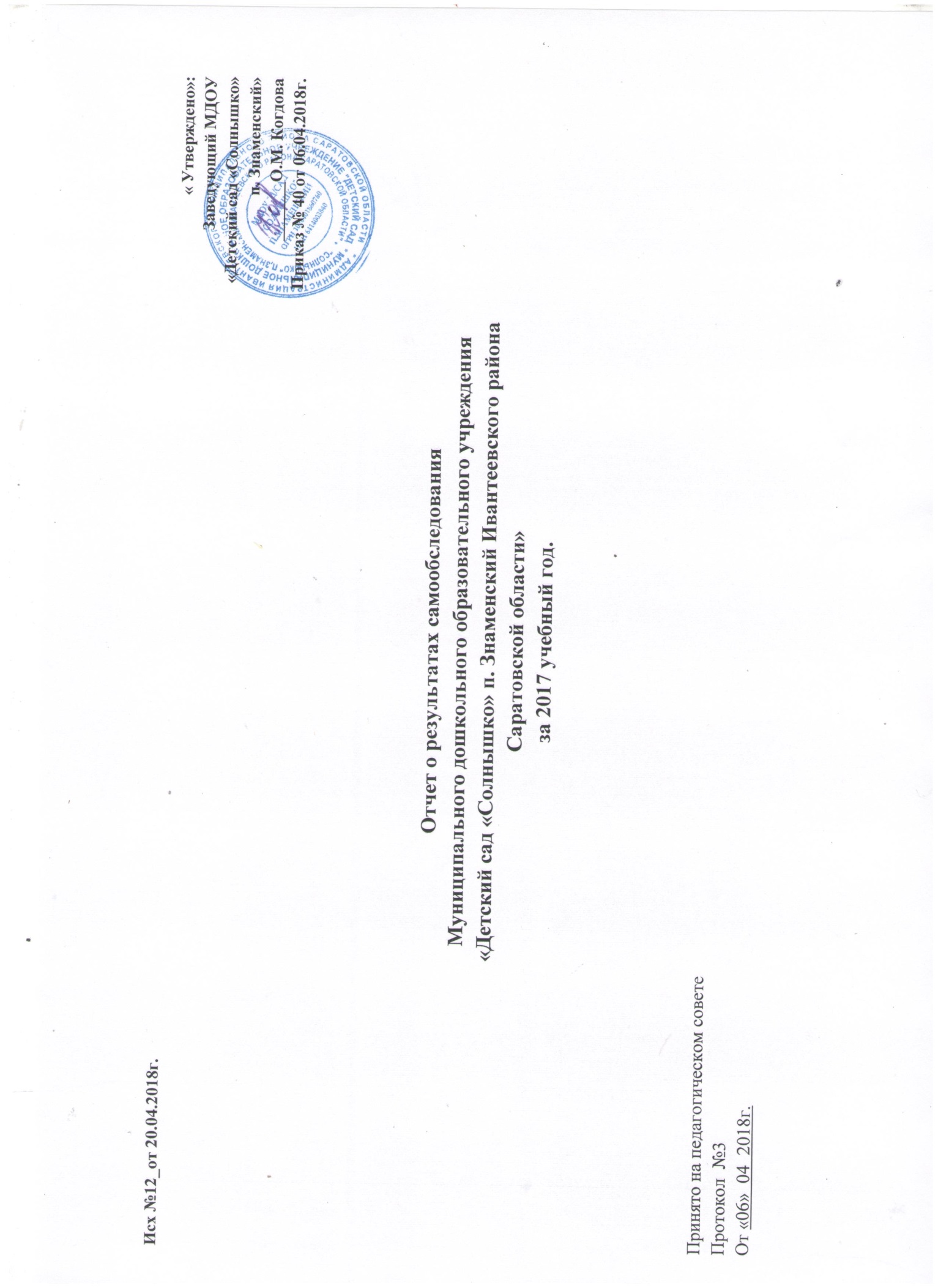 Аналитическая часть.1.« Образовательная деятельность, общие сведения»Основной целью МДОУ является: формирование общей культуры, развитие физических, интеллектуальных, нравственных, эстетических и личностных качеств, формирование предпосылок учебной  деятельности, сохранение и укрепление здоровья детей дошкольного возраста.Основными задачами ДОУ являются:Физическое развитие:Оптимизировать работу, направленную на приобретение опыта в двигательной деятельности, развитие физических качеств, становление ценностей здорового образа жизни дошкольника.Познавательное развитие:Расширить работу, направленную на формирование познавательной активности  дошкольников.Социально-коммуникативное развитие:Активизировать деятельность детей, направленную на социально-коммуникативное развитие личности ребенка в условиях реализации  ФГОС ДО.Речевое развитие:Систематизировать работу по внедрению педагогических технологий развития связной речи, как условие развития речевых способностей дошкольников.Художественно-эстетическое развитие:Обеспечить  становление эстетического отношения к окружающему миру посредством реализации самостоятельной творческой деятельности детей  (изобразительной, конструктивно- модельной, музыкальной).Целями проведения самообследования ДОУ являются обеспечение доступности и открытости информации о деятельности ДОУ. В процессе самообследования были проведены оценка образовательной деятельности, системы управления ДОУ, содержания и качества подготовки воспитанников, организация воспитательно-образовательного процесса, анализ движения воспитанников, качества кадрового, учебно-методического, библиотечно-информационного обеспечения, материально-технической базы, функционирования  внутренней системы оценки качества образования, анализ показателей деятельности ДОУ. Полное наименование в соответствии с Уставом и свидетельством о внесении записи в Единый государственный реестр юридических лиц: Муниципальное дошкольное образовательное учреждение «Детский сад «Солнышко» п. Знаменский Ивантеевского района Саратовской области».Сокращенное наименование образовательного учреждения : МДОУ «Детский сад «Солнышко» п. Знаменский».       Юридический адрес: 413954, п. Знаменский, Ивантеевский район, Саратовская область, улица Советская, дом 16.      Образовательная деятельность осуществляется по следующим адресам:Саратовская область, Ивантеевский район, п. Знаменский,  улица Советская, дом 16.;Саратовская область, Ивантеевский район, п. Знаменский,  улица Молодежная, дом 11.Телефон: 8(84579)5-61-30Е-mail: kogdova@rambler.ruСайт: http://www.znamenkadou.ucoz.ru     Учредителем Учреждения и собственником имущества Учреждения является администрация Ивантеевского муниципального района Саратовской области.Юридический и фактический адрес  Учредителя: 413950, Саратовская область, Ивантеевский район, с. Ивантеевка, ул. Советская , 14.Функции и полномочия учредителя Учреждения, наряду с администрацией Ивантеевского муниципального района осуществляет управление образованием администрации Ивантеевского муниципального района в соответствии с разграничением полномочий.Регистрация устава в ИФНС России №19 по Саратовской области 26.03.2015г.Образовательная деятельность осуществляется в соответствии с лицензией на право ведения образовательной деятельности. Лицензия-  серия 64Л01,регистрационный  номер  №0003169  от10 июля 2017года,приложение к лицензии-  серия 64П01 № 0004938, лицензия действительна бессрочно.2.«Система управления организацией»Управление МДОУ  осуществляется в соответствии с Уставом МДОУ  и законодательством РФ, строится на принципах единоначалия и самоуправления. В детском саду реализуется возможность участия в управлении учреждением всех участников образовательного процесса. В соответствии с Уставом общественная структура управления МДОУ представлена Общим собранием трудового коллектива, Педагогическим советом, Советом родителей (законных представителей),родительским собранием.Общее собрание трудового коллектива является постоянно действующим высшим органом коллегиального управления .На заседание Общего собрания трудового коллектива могут быть приглашены представители Учредителя, представители Родительского комитета, общественных организаций, органов муниципального и государственного управления. Лица, приглашенные на собрание, пользуются правом совещательного голоса, могут вносить предложения и заявления, участвовать в обсуждении вопросов, находящихся в их компетенции. вправе принимать решения, если в его работе участвует более половины работников, для которых Учреждение является основным местом работы. В периоды между Общими собраниями интересы трудового коллектива представляет Профсоюзный комитет. Педагогический совет осуществляет руководство образовательной деятельностью.Отношения между МДОУ  и управлением образования администрации Ивантеевского муниципального  района определяются действующим законодательством РФ, нормативно-правовыми документами органов государственной власти, местного самоуправления и Уставом.Отношения МДОУ  с родителями (законными представителями) воспитанников регулируются в порядке, установленном Федеральным Законом- № 273  «Об образовании в РФ» и Уставом. МДОУ  зарегистрировано и функционирует в соответствии с нормативными документами в сфере образования Российской Федерации. Структура и механизм управления дошкольным учреждением определяет его стабильное функционирование.3.« Содержание и качество подготовки обучающихся »          В 2016-2017 учебном году ДОУ  посещали 96 детей. По возрастному принципу воспитанники распределены по группам следующим образом:В ДОУ реализуются современные образовательные программы и методики дошкольного образования, используются информационные технологии, создана комплексная система планирования образовательной деятельности с учетом направленности реализуемой образовательной программы, возрастных особенностей воспитанников, которая  позволяет поддерживать качество подготовки воспитанников к школе на достаточно высоком уровне. Содержание программы соответствует основным положениям возрастной психологии и дошкольной педагогики; выстроено с учетом принципа интеграции образовательных областей в соответствии с возрастными возможностями и особенностями воспитанников, спецификой и возможностями образовательных областей.Программа соответствует принципу развивающего образования, целью которого является развитие ребенка; обеспечивает единство воспитательных, развивающих и обучающих целей и задач процесса образования детей дошкольного возраста; строится с учетом принципа интеграции образовательных областей в соответствии с   и особенностями. Программа составлена в соответствии с образовательными областями: «Социально-коммуникативное развитие»,  «Познавательное развитие», «Речевое развитие»,  «Художественно-эстетическое развитие», «Физическое развитие».Реализация каждого направления предполагает решение задач во всех видах детской деятельности, имеющих место в режиме дня дошкольного учреждения: режимные моменты, игровая, практическая деятельность, кружковая работа, построение непосредственно-образовательной деятельности с учетом принципа интеграции образовательных областей, индивидуальная, подгрупповая работа, работа в парах  и малыми группами; самостоятельная деятельность; опыты и экспериментирование.Педагогический процесс в ДОУ в 5 возрастных группах осуществлялся в соответствии с   основной общеобразовательной программой дошкольного образования «От рождения до школы» под редакцией Н.Е. Вераксы , Т.С.Комаровой,  М.А.Васильевойи парциальными программами: «Юный эколог» С. Николаева«Математика в детском саду» В.П. Новикова«Развитие речи и ознакомление с окружающим» О.С. Ушакова«Обучение дошкольников грамоте» Л.Е. Журова «Цветные ладошки» И.А. Лыкова«Развитие речи» В.В. Гербова Региональная программа «Основы здорового образа жизни»Дополнительное образование воспитанников.В учреждении созданы условия для организации дополнительного образования воспитанников по следующим приоритетным направлениям:  художественно-эстетическое;  познавательно-речевое; спортивно-оздоровительное.   В 2017 году в детском  саду работало 2 кружка: На каждый вид дополнительного образования разработан  план, ведется анализ их эффективности. В следующем учебном году рассматриваем расширение дополнительного образования.Взаимодействие с социумом.Дошкольное образовательное учреждение осуществляет взаимодействие с социумом: школой, сельской библиотекой, школой искусств, сельским домом культуры, ЦРР "Колосок",  МДОУ «Детский сад «Дюймовочка» с. Ивантеевка , УО, спортивной школой.Содержание образовательной деятельности  соответствует требованиям ФГОС дошкольного образования.4.« Организация учебного процесса»Учебный план составлен в соответствии с современными дидактическими, санитарными и методическими требованиями, содержание выстроено в соответствии с ФГОС. При составлении плана учтены предельно допустимые нормы учебной нагрузки.В ДОУ создана современная, эстетически привлекательная предметно-развивающая среда,  активно используются инновационные методы, средства и формы дошкольного образования, созданы комфортные условия для прогулок детей, развития двигательной активности на воздухе. В ДОУ обеспечивается благоприятного микроклимата, психологической комфортности в детском коллективе. Педагогическое образование родителей (или законных представителей) воспитанников осуществляется как традиционными методами через наглядные пособия, стенды, беседы, консультации, родительские собрания, так и с помощью современных средств информатизации (сайт ДОУ, электронная почта ДОУ).Образовательная деятельность осуществляется в процессе организации различных видов детской деятельности, образовательной деятельности, осуществляемой в ходе режимных моментов, самостоятельной  деятельности, взаимодействия с семьями детей.Основной формой работы с детьми дошкольного возраста и ведущим видом деятельности для них является игра. Образовательный процесс реализуется в адекватных дошкольному возрасту формах работы с детьми. В ДОУ созданы организационно-методические условия для решения задач по охране жизни и укрепления здоровья детей; обеспечения интеллектуального, личностного и физического развития ребенка; приобщения детей к общечеловеческим ценностям; взаимодействия с семьей для обеспечения полноценного развития ребенка.5.« Востребованность выпускников »В целях обеспечения комплексного подхода к оценке итоговых и промежуточных результатов освоения основной общеобразовательной программы дошкольного образования «От рождения до школы» под редакцией Н.Е. Вераксы , Т.С.Комаровой,  М.А.Васильевой, на основании ФГОС ДО, проведен мониторинг освоения  основной образовательной  программы по образовательным областям.      Анализ результатов показал, что  уровень овладения детьми необходимыми знаниями, навыками и умениями по всем образовательным областям, а также уровень развития интегративных качеств воспитанников соответствует возрасту. Хорошие результаты достигнуты благодаря использованию в работе методов, способствующих развитию самостоятельности, познавательных интересов детей, созданию проблемно-поисковых ситуаций и обогащению предметно-развивающей среды.        По итогам мониторинга программный материал усвоен детьми всех возрастных групп  по всем разделам программы на среднем – высоком уровне (в зависимости от раздела программы и возрастной группы).  Результаты выполнения образовательной программыПодготовительная к школе группа «Малинка»Высокий уровень развития детей подготовительной к школе группы по реализации примерной основной образовательной программе   составил 81,3 %.  С детьми воспитатели проводили все необходимые мероприятия. По результатам диагностики воспитатели наметили рекомендации для учителя на начало учебного года  и родителей на лето.«Основная общеобразовательная программа дошкольного образования «От рождения до школы» под редакцией Н.Е. Вераксы , Т.С.Комаровой,  М.А.Васильевой»Физическое развитие Высокий уровень развития по физическому развитию составил 78,8 %. Воспитатели в течение года проводили НОД по физической культуре, закаливающие мероприятия, физкультурные развлечения, дни здоровья. Инструктор по физической культуре Иконников С.А. в течение года проводил кружок «Олимпиец». В детском саду были проведены спортивные мероприятия  с участием родителей «Папа, мама, я – спортивная семья», «Мама и я со спортом друзья», «Наши ребята – бравые солдаты», «Зимние забавы», «Веселые старты», «Туристы».Социально-коммуникативное развитиеВысокий уровень развития по социально-коммуникативному развитию составил 69%.Были проведены НОД, экскурсии, наблюдения, чтение художественной литературы, видеоинформация, досуги, праздники, обучающие игры, досуговые игры, народные игры. Самостоятельные сюжетно-ролевые игры, дидактические игры, мероприятия по безопасности. Дети принимали активное участие в труде: в группе (дежурство по подготовке к НОД, по столовой, в уголке природы), на участке.Познавательное развитиеВысокий уровень развития по познавательному развитию составил 62%. В течение года были проведены :интегрированные НОД, упражнения, игры (дидактические, подвижные),рассматривание ,наблюдение, чтение, досуги.Речевое развитие Высокий уровень развития по речевому  развитию составил 54%.В течение года были проведены : интегрированные НОД, эмоционально-практическое взаимодействие (игры с предметами и  сюжетными игрушками),обучающие  игры  с использованием предметов и игрушек, коммуникативные игры с включением малых фольклорных форм (потешки, прибаутки, пестушки, колыбельные),сюжетно-ролевые игры ,игры-драматизации, работа в книжном уголке ,чтение, рассматривание иллюстраций, сценарии активизирующего общения, речевое стимулирование(повторение, объяснение, обсуждение, побуждение, напоминание, уточнение),беседы с опорой на  зрительное восприятие и без опоры на  него, хороводные игры, пальчиковые игры.Художественно-эстетическое развитиеВысокий уровень по данному направлению составил 67 %. В течение учебного года воспитатели и музыкальный руководитель проводили НОД, наблюдения по ситуации, занимательные показы, индивидуальную работу с детьми, рисование, аппликацию, лепку, сюжетно-игровые ситуации, выставки  детских работ, конкурсы, рассматривали предметы искусства, беседы, экспериментирование с материалом, художественный труд, дидактические игры, праздники, развлечения, театрализованную деятельность, слушали музыкальные сказки.Разновозрастная группа «Пчелки» май 2017г.Высокий уровень развития в разновозрастной группе составил 35,7%. В течении года воспитатели вели работу по всем направлениям. По результатам диагностики воспитатели наметили индивидуальную работу с детьми. Были проведены консультации и беседы с родителями.Разновозрастная группа  «Неваляшка» май 2017 г.Высокий уровень развития в разновозрастной группе составил 67,6%. В течение года воспитатели вели работу по всем направлениям. По результатам диагностики воспитатели наметили индивидуальную работу с детьми. Были проведены консультации и беседы с родителями.Разновозрастная  группа  «Сказка» май 2017г.Высокий уровень развития в разновозрастой группе составил 67%. В течение года воспитатели вели работу по всем направлениям. По результатам диагностики воспитатели наметили индивидуальную работу с детьми. Были проведены консультации и беседы с родителями.Разновозрастная группа «Ромашка» май 2017г.Сводная диагностика по детскому саду на май 2017 годаДостижения участников образовательного процесса: принимают активное участие в конкурсах, выставках, организуемых как внутри ДОУ, так и районного уровня.Основная образовательная программа дошкольного образования ДОУ реализуется в полном объеме.6.« Качество кадрового состава »В ДОУ созданы необходимые условия для профессионального роста сотрудников.•    Существует план переподготовки и аттестации  педагогических кадров.•    Ежегодно педагоги повышают свое мастерство в ходе прохождения аттестации, повышения квалификации, участие в  семинарских занятиях и МО.Повышение профессионального мастерства.          В течение учебного года педагоги постоянно повышали свой профессиональный уровень через курсы повышения квалификации, самообразование, показ мастер-классов, практической работы с детьми, участие в педагогических советах, семинарах – практикумах, в муниципальных и всероссийских конкурсах. В ДОУ работает 14 педагогов. Из них специалистов:   1 музыкальный руководитель, 1 инструктор   по физической культуре , 1 учитель -логопед.В категорию со стажем работы  до 5 лет вошло 0 педагогов;В категорию со стажем работы от 5-10 лет вошли -3 педагога;В категорию со стажем работы  от 10 лет  вошли -1 педагог;В категорию - стаж работы свыше 20 лет вошли – 9 педагогов. Все педагоги имеют высшее, средне-специальное и среднее образование.В таблице приводится характеристика уровня специальной образованности педагогов.Педагогический  состав обладает большими  потенциальными возможностями: 8 педагогов аттестованы на  первую квалификационную категорию. В таблице приводится характеристика по квалификационным категориям Характеристика уровня профессионально-педагогической квалификациипо категориям  на 01.01.2017г. 7.« Качество учебно-методического, библиотечно-информационного обеспечения»Учебно-методическое обеспечение соответствует ФГОС условиям реализации основной общеобразовательной программы дошкольного образования. Планируется обновление предметно- развивающей среды во всех  группах. На сайте ДОУ имеется материал  для педагогов, родителей и детей, а также порталы информационных образовательных  ресурсов.       Сайт учреждения:      znamenkadou.ucoz.ru      Электронная почта: kogdova@rambler.ru8.«Материально-техническая база»Воспитательно-образовательный процесс осуществляется в 2 зданиях.  Общая  площадью 1 здания- 946,6 кв. м., 2 здания – 165,9 кв.м.,Площадь земельного участка для игровых площадок составляет : 1 здание -3526 кв. м., 2 здание – 7210 кв.м. На каждую возрастную группу имеется игровая площадка.Участок освещен, имеет игровые площадки, оснащенные теневыми навесами, малыми формами.Территория вокруг детского сада озеленена различными видами деревьев и кустарников, имеются цветники, огород.В здании оборудованы музыкальный зал, физкультурный зал, медицинский кабинет.   Обеспеченность учебно-наглядными пособиями составляет 100%. Обеспеченность спортивным инвентарем составляет 80% ( нет велосипедов, самокатов, оборудования для спортивных игр: бадминтона, тенниса, нет зимнего спортивного инвентаря-санок).Имеются технические средства обучения:  магнитофоны, DVD,  4 компьютера, 5 принтеров, 2 мультимедийных проектора, ноутбук, запланировано приобрести фотоаппарат,   видеокамеру.       Группы постепенно пополняются современным игровым оборудованием,  современными информационными  стендами.Предметно-развивающая среда ДОУ соответствует возрастным особенностям детей и способствует их разностороннему развитию. Все элементы среды связаны между собой по содержанию, масштабу и художественному решению. Компоненты предметно-пространственной среды соответствуют образовательной программе, реализуемой в ДОУ и гигиеническим требованиям. В группах созданы условия  для разных видов детской деятельности: игровой, изобразительной, познавательной, конструктивной, театрализованной.В МДОУ  созданы все необходимые условия для обеспечения безопасности воспитанников и сотрудников. Территория огорожена забором, здание оборудовано автоматической пожарной сигнализацией, кнопкой тревожной сигнализации для экстренных вызовов,  разработан паспорт антитеррористической безопасности учреждения.Обеспечение условий безопасности выполняется локальными нормативно-правовыми документами: приказами, инструкциями, положениями.В соответствии с требованиями действующего законодательства по охране труда с сотрудниками систематически проводятся разного вида инструктажи: вводный (при поступлении на работу), первичный (с вновь поступившими), повторный, что позволяет персоналу владеть знаниями по охране труда и технике безопасности, правилами пожарной безопасности, действиям в чрезвычайных ситуациях. С воспитанниками детского сада проводятся беседы по ОБЖ, игры по охране здоровья и безопасности, направленные на воспитание у детей сознательного отношения к своему здоровью и жизни.  В каждой группе в уголках для родителей помещается информация о детских заболеваниях, мерах предупреждения, профилактических мероприятиях по детскому дорожно-транспортному и бытовому травматизму. Ежедневно ответственными лицами осуществляется контроль с целью своевременного устранения причин, несущих угрозу жизни и здоровью воспитанников и сотрудников.Медицинское обслуживание детей МДОУ  осуществляется в соответствии с лицензией на право осуществления медицинской деятельности.Медицинский кабинет  оснащен необходимым медицинским инструментарием, набором медикаментов. 9.«Функционирование внутренней системы оценки качества образования»Систему качества дошкольного образования  мы рассматриваем как систему контроля внутри ДОУ, которая включает в себя  интегративные составляющие: Качество научно-методической работы;Качество воспитательно-образовательного процесса;Качество работы с родителями;Качество работы с педагогическими кадрами;Качество предметно-пространственной  среды.С целью повышения эффективности учебно-воспитательной деятельности  применяем педагогический мониторинг, который даёт качественную и своевременную информацию, необходимую для принятия управленческих  решений. В учреждении выстроена  система методического контроля и анализа результативности воспитательно-образовательного процесса по всем направлениям развития дошкольника и функционирования ДОУ в целом.Объектом мониторинга являются физические, интеллектуальные и личностные качества ребенка.Предметом мониторингового исследования являются  навыки  и умения  ребенка.Мониторинг проводился воспитателями, музыкальным руководителем, инструктором по физической культуре с оказанием помощи заведующей, старшим воспитателем.Формы мониторинга (методы):- наблюдения за ребенком,- беседы,- экспертные оценки,- критериально-ориентированные методики не тестового типа.Все педагоги фиксируют результаты в диагностических картах, проводят анализ: уровень усвоения программы, указывают причины низкого и низшего уровня, определяют по каким направлениям и с какими детьми необходимо усилить работу.Периодичность и сроки  проведения мониторинга:Проводится  2 раза в год: сентябрь и май.Длительность проведения: 1 неделяМетодика диагностики: Проводим 2 мониторинга:- мониторинг образовательного процесса- мониторинг детского развитияМониторинг образовательного процессаМониторинг образовательного процесса осуществляем   через отслеживание результатов освоения образовательной программы. Оценка уровня овладения ребенком необходимыми навыками и умениями по образовательной области:1  балл — большинство компонентов недостаточно развиты (БКНР);2  балла — отдельные компоненты не развиты (ОКНР);3  балла — соответствует возрасту (СВ);4  балла — высокий (В).Мониторинг детского развитияОценивается уровень развития девяти интегративных качеств,  и используются общепринятые критерии развития детей каждого возраста.Таблицы составлены по промежуточным результатам освоения Программы и  развития девяти интегративных качеств. В них даны характеристики поведения, деятельности и некоторых представлений ребенка, относящиеся к каждому интегративному качеству.В зависимости от того, насколько устойчиво сформирована каждая характеристика у ребенка она оценивается количественно.  Оценка проводится по двенадцати балльной системе по принципу «Чем ниже балл, тем больше проблем в развитии».  Полученная сумма баллов за каждое интегративное качество  переводится в  уровневый показатель, который позволяет определить, какому уровню низшему, низкому, среднему или высокому соответствует его развитие у конкретного ребенка на данном возрастном этапе. Это позволяет сравнить уровни развития интегративных качеств между собой.Результаты анализа показателей деятельности организации       Анализ показателей деятельности свидетельствует о хорошей результативности ДОУ в предоставлении образовательных услуг.     Результаты деятельности ДОУ за 2017 год показали, что основные годовые задачи выполнены. Результаты диагностики воспитанников свидетельствуют о стабильной динамике в усвоении образовательной программы. Увеличилось количество детей – участников различных конкурсов. Повысилась заинтересованность родителей в осуществлении воспитательно-образовательного процесса в дошкольном учреждении.Современное общество стоит перед необходимостью осуществления всесторонних и масштабных перемен.  МДОУ активно ведет поиск нового облика образовательного учреждения, отвечающего запросам времени, Федеральным государственным образовательным стандартам, соответствующего потребностям и запросам родителей (законных представителей), индивидуальности развития  каждого ребёнка.Заведующий МДОУ «детский сад «Солнышко»п. Знаменский                                                                                      О.М. КогдоваИсх №12от 20.04. 2018г.                                                                                                                                                                                                 Утверждаю:                                                                                                                                                      Заведующий МДОУ «Детский сад «Солнышко»                                                                                                                                        п. Знаменский»_______О.М. Когдова Приказ №40 от 06.04. 2018г.Отчет о результатах самообследованияМуниципального дошкольного образовательного учреждения«Детский сад «Солнышко» п. Знаменский Ивантеевского района Саратовской области»За 2017 учебный год.Принято на педагогическом советеПротокол  №3От «06»  04  2018г.№ГруппаВозраст детейКоличество детей1Разновозрастная группа1,5-3 года182Разновозрастная группа1,5-5 лет163Разновозрастная группа3- 5 лет234Старшая группа5-6 лет225Подготовительная к школе группа 6-7 лет17Название кружкаРуководитель кружка«Песенка -чудесенка»Трдатян А.Е«Школа мяча»Иконников С.АГруппаФизическая культураРазновозрастная группа«Сказка»82%Разновозрастная группа «Неваляшка»76%Подготовительная группа «Малинка»91%Разновозрастная группа  «Ромашка»80%Разновозрастная группа «Пчелки»56%ГруппаИтогоРазновозрастная  группа «Сказка»73%Разновозрастная группа «Неваляшка»63,%Подготовительная группа «Малинка»88.6%Разновозрастная группа «Ромашка»76%Разновозрастная  группа «Пчелки»33%ГруппаИтогоРазновозрастная группа«Сказка»64%Разновозрастная группа «Неваляшка»63%Подготовительная группа «Малинка»71%Разновозрастная группа «Ромашка»82%Разновозрастная  группа «Пчелки»33%ГруппаИтогоРазновозрастная группа«Сказка»41%Разновозрастная группа «Неваляшка»72%Подготовительная группа «Малинка»71%Разновозрастная группа «Ромашка»70%Разновозрастная  группа «Пчелки»16.5%ГруппаИтогоРазновозрастная группа«Сказка»76%Разновозрастная группа «Неваляшка»64%Старшая группа «Малинка»85%Разновозрастная группа «Ромашка»70%Разновозрастная  группа «Пчелки»40%ГодВсегокадровВысшееСреднееспециальноеСреднее20171248Категории /квалификацииВсего ВысшаяПерваяВтораяБез  категориизаведующий1-1--старший воспитатель1-1--Воспитатель7-6-1Музыкальный руководитель1-1--Инструктор по физической культуре1-1--учитель- логопед1-1--Итого 12-11-1